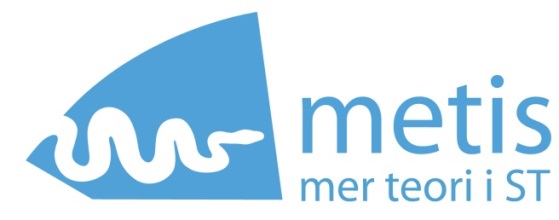 Info om plagiatInlämnings- och examinationsuppgifterna plagiatkontrolleras via Ouriginal (tidigare namn: Urkund). Ouriginal erbjuder ett helt automatiserat system för hantering av problemet med plagiering. När dokumentet laddas upp i Ping Pong kontrolleras dokumentet mot tre centrala källområden: Internet, förlagsmaterial och studentmaterial. Om något dokument uppvisar likheter med innehållet i källorna så flaggar systemet för eventuellt plagiat. Samtliga Metis inlämnings- och examinationsuppgifter sparas i Ouriginal och utgör sedan en del i Ouriginal`s textdatabas som sedan framtida examinationsuppgifter jämförs med.När deltagare laddar upp sin uppgift i Ping Pong får deltagaren en automatskapad mottagningsbekräftelse via e-post i retur från Ouriginal/Urkund (mottagningsbekräftelse skickas varje gång som en uppgift laddas upp). I mottagningsbekräftelsen finns information om hur Ouriginal/Urkund fungerar och information om att du som upphovsrättsinnehavare kan välja att undanta ditt dokument. Läs mer i meddelandet från Ouriginal/Urkund.Vederbörande klinikchef och ST-läkarens närmaste chef blir underrättad vid plagiat och deltagaren blir underkänd. Deltagaren får dessutom stå över ett utlysningstillfälle och därmed inte kunna söka kurser vid kursutlysningen som följer efter det att plagiatet upptäckts. För att kursdeltagaren skall bli godkänd efter ett plagiat så måste ST-läkaren gå om hela kursen och på nytt betala deltagaravgiften. Observera även att vid varje ny kurs skall ett nytt fall konstrueras som utgångspunkt till inlämnings- och examinationsuppgiften. I undantagsfall så är det tillåtet att använda samma patientfall i flera kurser men då ska studenten ange att vederbörande gör detta. Det är då viktigt att fallet belyses ur ett nytt perspektiv. Kursgivare skickar alla inlämnings- och examinationsuppgifter för granskning till Ouriginal.Uppdaterat 2024-02-23